هو الله تعالى شأنه الحكمة والبيان يا زين عليك بهاء اللهحضرت بهاءاللهاصلی فارسی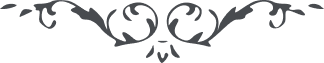 من آثار حضرة بهاءالله – لئالئ الحكمة، المجلد 2، لوح رقم (103)، الصفحة 205 - 206هو اللّه تعالی شانه الحکمة و البیانیا زین علیک بهاء اللّه ربّ الارباب نامه شما رسید و فائز شد بآنچه مقصود است شنیدیم و جواب اینست : جناب عبد اللّه علیه بهائی را از قبل مظلوم تکبیر برسان او و منتسبین مذکور بوده و هستند اینکه در بارهٴ کربلائی عابدین مذکور داشت مشاهده شد حمد مقصود عالم را که احبّا را تأئید فرمود بر ذکر و ثنا و اقبال و تبلیغ امر بشّره من قبلی و نوّره بانوار نیّر بیانی البدیع قل یا عبد اللّه اوهام انام را منع نموده عنقریب خوار عجل مرتفع شود بعضی از نفوس اختلاف را دوست داشته و میدارند از یکطرف ناعقین و از جهت دیگر خوار عجل دعا کن و از خدا بطلب این مظلوم را حفظ نماید از اوّل ایّام تا حین بدست اعدا مبتلا حال داخل و خارج بر ضرّ مظلوم متّحدند قل من قبلی حسبنا اللّه و نعم الوکیل یا زین دوستان طالب لقا و هم چنین حقّ جلّ جلاله و لکن اعدا حائل از ایّام حکومت کرد بر سریر عکّا در این ارض فساد ظاهر و گفتگوها بمیان آمده نسئل اللّه ان یویّد اولیائه علی الصبّر الجمیل او یکتب لهم اجر اللّقاء انّه هو المقتدر القدیر .